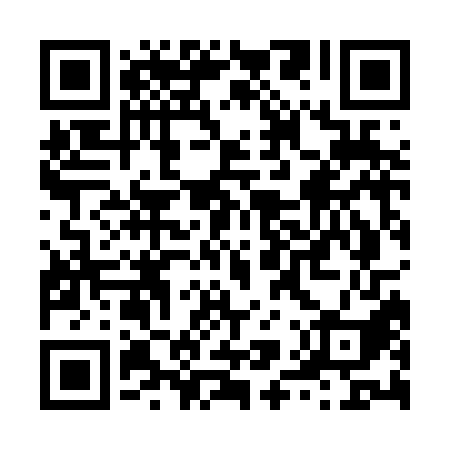 Prayer times for Bad Sobernheim, GermanyWed 1 May 2024 - Fri 31 May 2024High Latitude Method: Angle Based RulePrayer Calculation Method: Muslim World LeagueAsar Calculation Method: ShafiPrayer times provided by https://www.salahtimes.comDateDayFajrSunriseDhuhrAsrMaghribIsha1Wed3:476:061:265:288:4810:572Thu3:446:041:265:288:5011:003Fri3:416:021:265:298:5111:024Sat3:386:011:265:308:5311:055Sun3:355:591:265:308:5411:086Mon3:325:571:265:318:5611:117Tue3:285:561:265:318:5711:138Wed3:255:541:265:328:5911:169Thu3:225:521:265:329:0011:1910Fri3:195:511:265:339:0111:2211Sat3:165:491:265:349:0311:2512Sun3:125:481:265:349:0411:2813Mon3:105:461:265:359:0611:3114Tue3:105:451:265:359:0711:3415Wed3:095:441:265:369:0911:3416Thu3:095:421:265:369:1011:3517Fri3:085:411:265:379:1111:3618Sat3:085:401:265:379:1311:3619Sun3:075:391:265:389:1411:3720Mon3:075:371:265:389:1511:3721Tue3:065:361:265:399:1711:3822Wed3:065:351:265:399:1811:3923Thu3:055:341:265:409:1911:3924Fri3:055:331:265:409:2011:4025Sat3:055:321:265:419:2111:4026Sun3:045:311:275:419:2311:4127Mon3:045:301:275:429:2411:4228Tue3:045:291:275:429:2511:4229Wed3:045:281:275:439:2611:4330Thu3:035:271:275:439:2711:4331Fri3:035:271:275:439:2811:44